I. Genetic Disorders (pg. 117-118)A. Genetic disorder-      B. Identify two causes of genetic disorders in humans:C. These are some common genetic disorders in humans today.1. Cystic FibrosisCause-      How do people get the disorder? -     Symptoms -     Diagnosis-      Treatment -     Incidence (How often does it happen? (Be Specific))-      2. Sickle-Cell DiseaseCause-      How do people get the disorder? -     Symptoms -     Diagnosis-      Treatment -     Incidence (How often does it happen? (Be specific)) -     3. HemophiliaCause-      How do people get the disorder? -     Symptoms -     Diagnosis-      Treatment -     Incidence (How often does it happen? (Be specific) -     4. Down SyndromeCause-      How do people get the disorder? -     Symptoms -     Diagnosis-      Treatment -     Incidence (How often does it happen? (Be specific) -     5. Huntington’s DiseaseCause-      How do people get the disorder? -     Symptoms -     Diagnosis-      Treatment -     Incidence (How often does it happen? (Be specific) -     6. Phenylketonuria (PKU)Cause-      How do people get the disorder? -     Symptoms -     Diagnosis-      Treatment -     Incidence (How often does it happen? (Be specific) -     II. Pedigrees (pg.119)What is a Pedigree?      Why are pedigrees important or How are they used?      Symbols and DescriptionsCircle represents -Square represents-Horizontal line represents-Vertical line and bracket represents-Shaded all the way represents-Not shaded represents-Shaded half-way represents-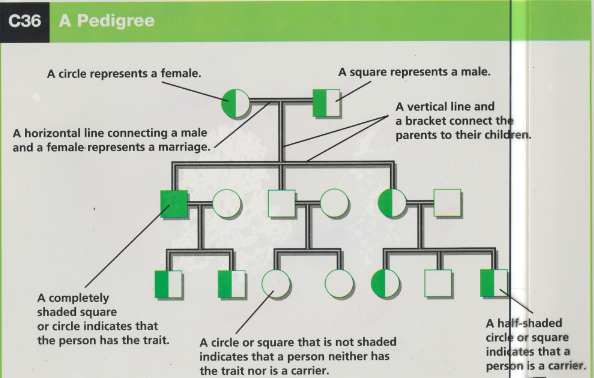 Now try to create a pedigree using the following story.A man and a woman marry.  They have 5 children, 2 girls and 3 boys.  The mother is a carrier of hemophilia, a sex-linked disorder.  She passes the gene on to two of the boys who died in childhood and one daughter is also a carrier.  Both daughters marry men without hemophilia and have 3 children each (2 boys and a girl).  The carrier daughter has one son with hemophilia.  One of the non-carrier daughter’s sons marries a woman who is a carrier and they have twin daughters.  What is the percent chance that each of the twin daughters will be a carrier?III. Genetic Advances (pg. 120-131)Karyotypes-      Genetic Counseling-      Selective Breeding-       Cloning-      Genetic Engineering-      Gene Therapy-      Human Genome Project-      DNA Fingerprinting-      